Nolan Atterbury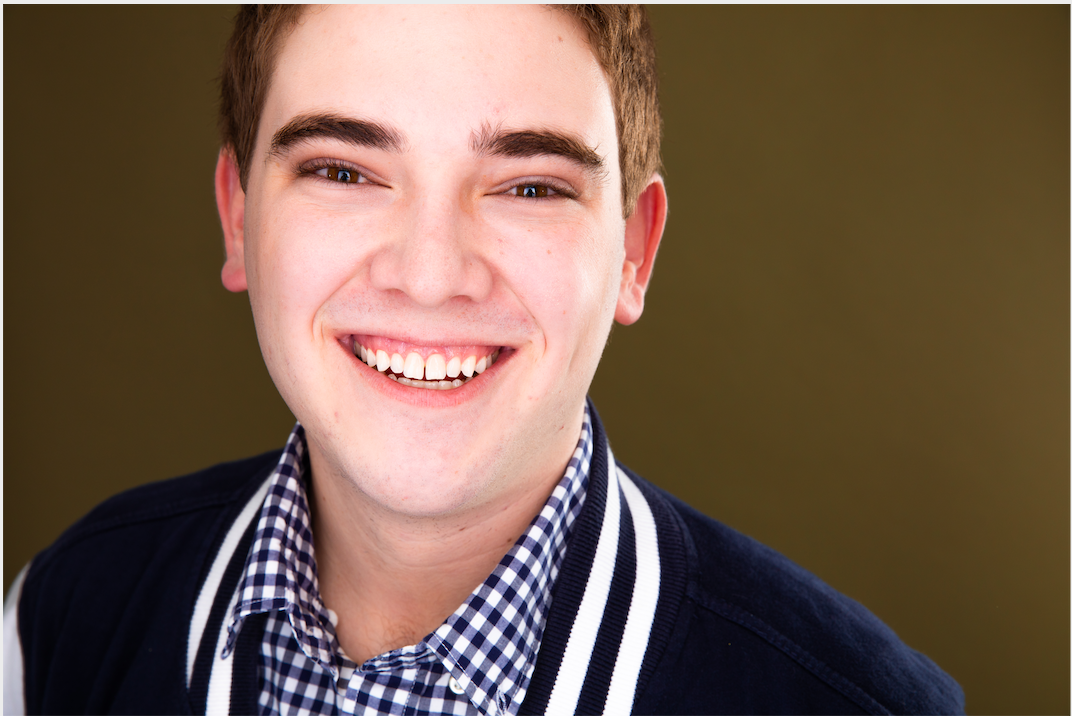 Email- IAmNolanAtterbury@gmail.comPhone Number- (551) 227-7054Height- 6’1”Weight- 215Voice- Baritone/ TenorTHEATRE:FILM:TRAINING:BA Acting- International Performance Ensemble, Pace UniversitySPECIAL SKILLS:Balloon Animals, Proper British Accent, Double Jointed Shoulder, Speak Latin, Whistle, Basic Pass in Knife Combat (2019) by the SAFD, Recommended Pass in Unarmed Combat (2019) and Rapier and Dagger (2018) by the SAFD, Science Fiction Fanatic, Dungeons and Dragons DM and Player, BloodLead (Dan)Dir. Alex Church-GonzalesRENTLead (Mark)Dir. Kevin HaugeBloody Bloody Andrew JacksonLead (Andrew)Sobrato Theater/ Peter CanaveseA Midsummer Night’s DreamSupporting (Bottom)Untitled Shakespeare ProjectMuch Ado About NothingSupporting (Don Pedro)Sobrato Theater/ Russ MarcelOf Mice and MenSupporting (Candy)Sobrato Theater/ Jeremy LumA GameLead (Edson)Dir. Sarah HurleyChange of HeartLeadDir. Sid IyerExt. Life ContinuousLeadDir. Joey PereiraAll of the AboveSupportingDir. Joey PereiraShakespeareEdward BerkleyMeisnerSebastian TudoresStage CombatMichael ChinScript Analysis, AuditioningThomas KeithStanislavsky, HagenCosmin ChivuDevised Theater/ LecoqAdrienne KapsteinMeyerholdJon FroelichFitzmaurice Josh Moser